Схема расположения границ публичного сервитута	          Лист 1 из 3Схема расположения границ публичного сервитута	          Лист 1 из 3Обзорная схема границ публичного сервитута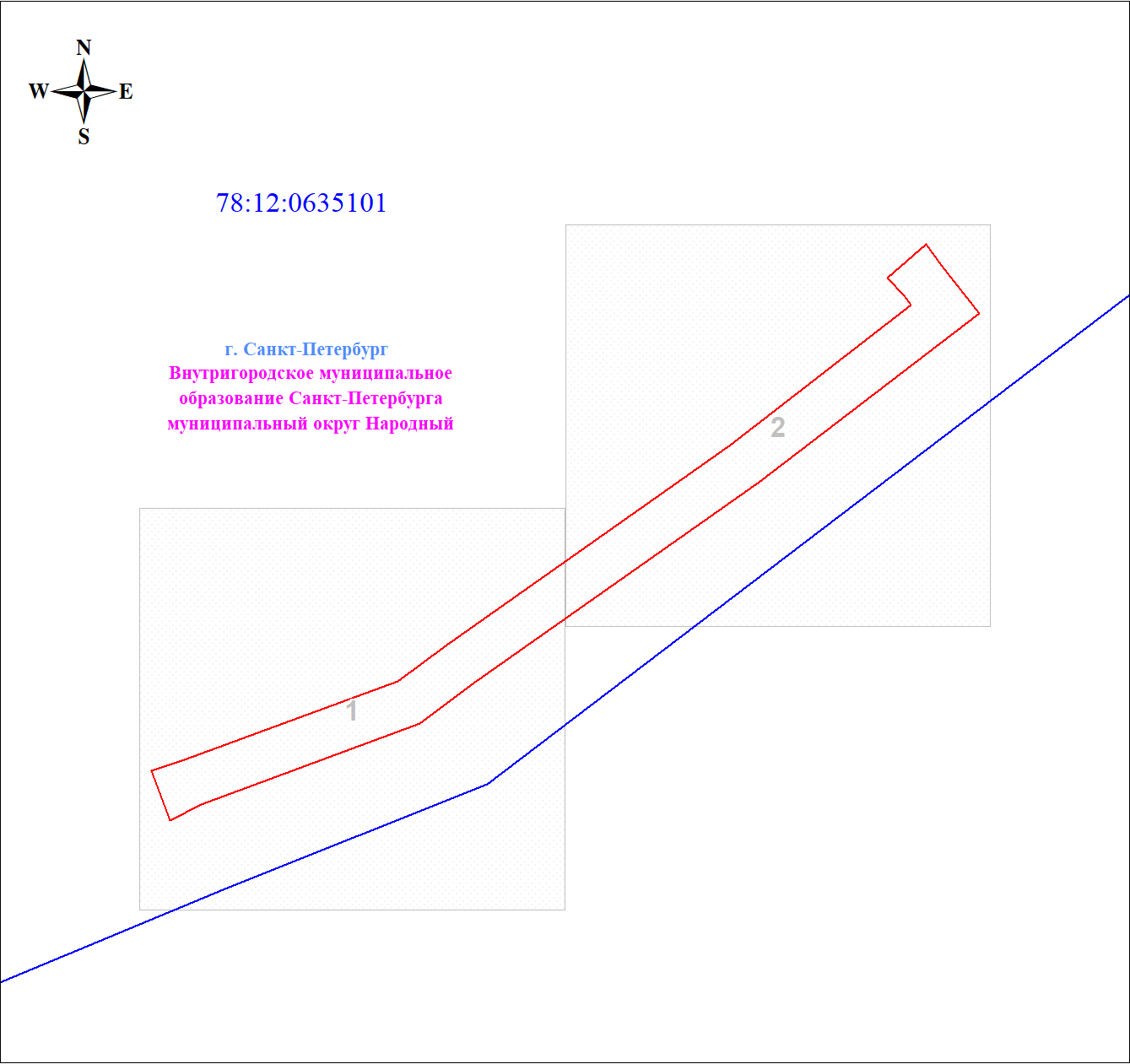 Обзорная схема границ публичного сервитутаМасштаб 1:5000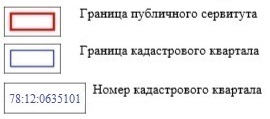      Используемые условные знаки и обозначения:Масштаб 1:5000     Используемые условные знаки и обозначения:Схема расположения границ публичного сервитута	          Лист 2 из 3Схема расположения границ публичного сервитута	          Лист 2 из 3Выносной лист № 1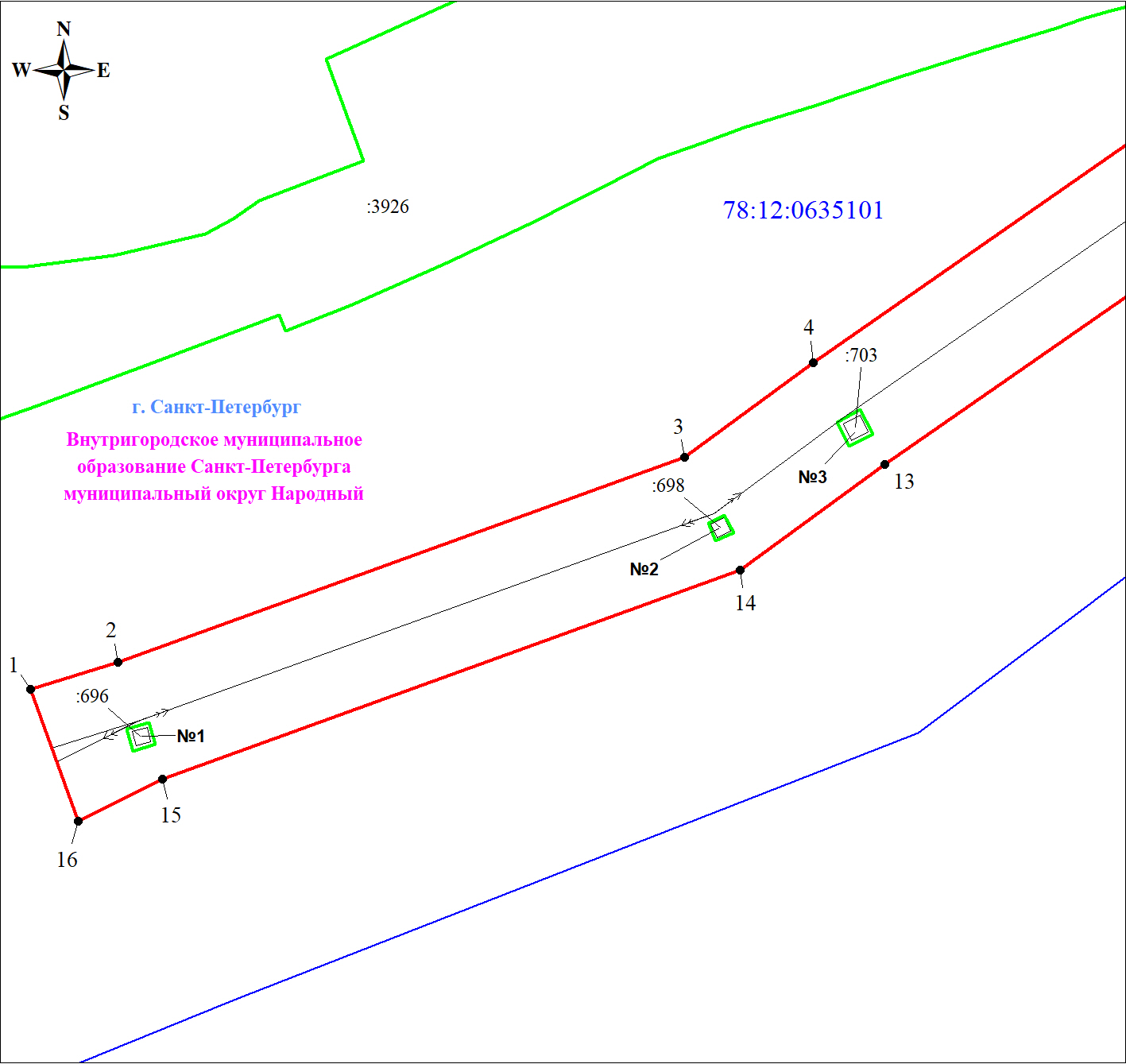 Выносной лист № 1Масштаб 1:1000Используемые условные знаки и обозначения: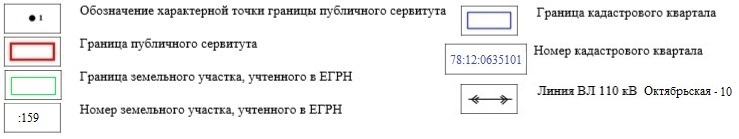 Масштаб 1:1000Используемые условные знаки и обозначения:Схема расположения границ публичного сервитута	          Лист 3 из 3Схема расположения границ публичного сервитута	          Лист 3 из 3Выносной лист № 2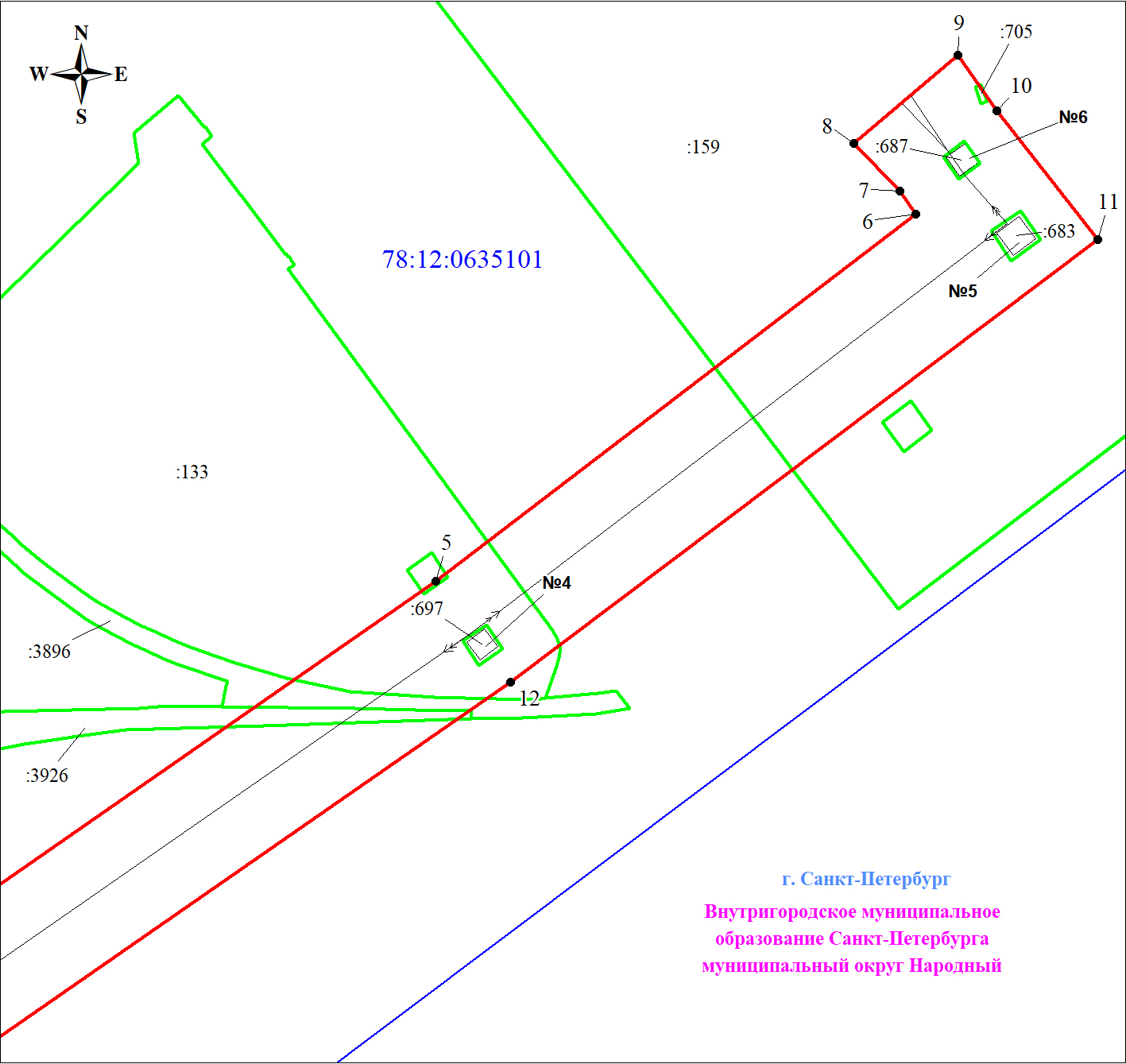 Выносной лист № 2Масштаб 1:1000Используемые условные знаки и обозначения:Масштаб 1:1000Используемые условные знаки и обозначения: